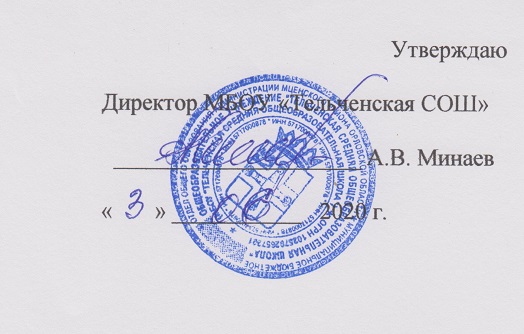 ГРАФИКпроведения ремонтных работ и приведения помещений МБОУ «Тельченская СОШ» в соответствие с фирменным стилем «Точка роста»№п/пМероприятияСрокиОтветственные1Покраска потолков и стен в кабинетахдо 15.06.2020Заведующие кабинетами, уборщики служебных помещений2Покраска поладо 25.06.2020Заведующие кабинетами, уборщики служебных помещений3Размещение баннеров с логотипом «Тоска роста» в коридоре и при входедо 05.07.2020Заведующий хозяйством4Подготовка мебели для кабинетовдо 25.08.2020Заведующие кабинетами, уборщики служебных помещений